Zalecenia dla osób podróżujących po Chinach:unikanie miejsc publicznych, zatłoczonych,bezwzględne unikanie bliskiego kontaktu z osobami chorymi, w szczególności z objawami ze strony układu oddechowego,unikanie odwiedzania rynków/targów lub innych miejsc, w których znajdują się żywe lub martwe zwierzęta i ptaki,unikanie kontaktu ze zwierzętami, ich wydalinami lub odchodami,ścisłe przestrzeganie zasad higieny rąk – ręce myć często wodą z mydłem lub dezynfekować środkiem na bazie alkoholu,przestrzeganie zasad higieny żywności – jeść tylko w pewnych miejscach, pić wodę konfekcjonowaną.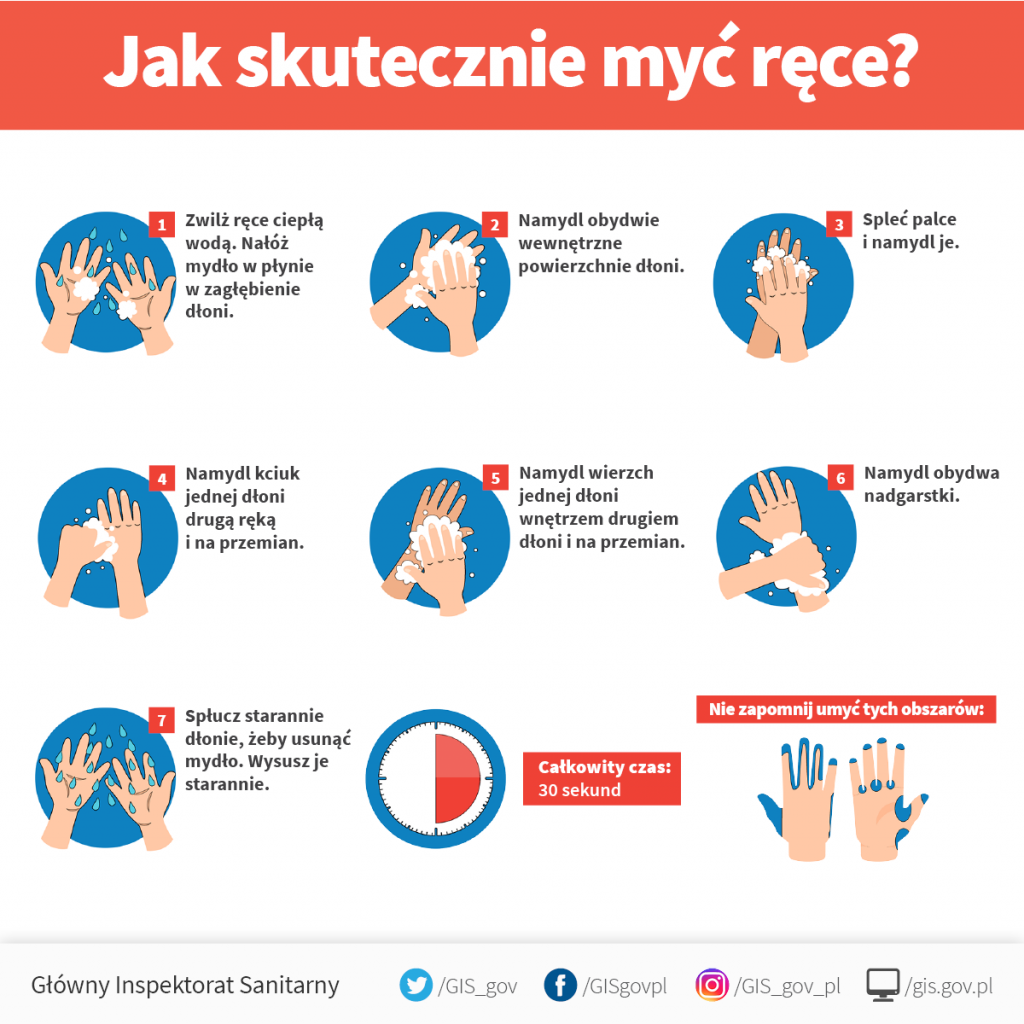 